Scottish Cytology Training SchoolCourse Programme 2023 Additional outreach/workshop days TBAColposcopists and sample taker training by arrangementTopics for Update courses may include:-Cytology in the Primary HPV screening eraChallenging Cases Borderline and Squamous MetaplasiaNo course fee is charged for gynae cytology courses to non-medical staff employees of Scottish NHS TrustsNon-NHS Scotland laboratories price on application18th January Update Course22nd FebruaryUpdate Course13th – 24th MarchIntroductory Course Part 1a5th AprilMedic Update Course17th – 28th AprilIntroductory Course Part 1b16th MayUpdate Course24th MayTraining Officer/Assessor Course23rd – 25th AugustPre-exam Course4th – 8th SeptemberIntroductory Course Part 22nd – 6th OctoberST1 Introductory Course2nd NovemberUpdate Course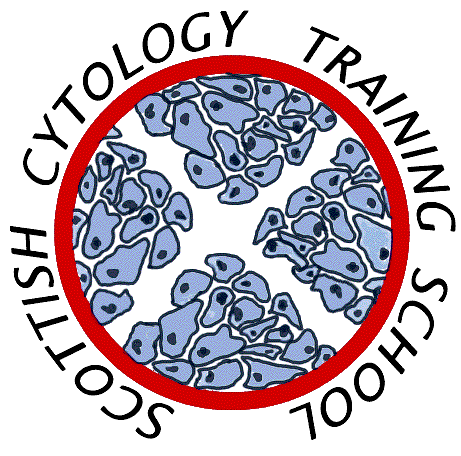 